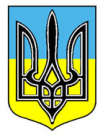 ДЕРЖАВНА СЛУЖБА ГЕОЛОГІЇ ТА НАДР УКРАЇНИН А К А З«30» жовтня 2017 р.                              Київ                                            № 479Про зупинення дії спеціального дозволу на користування надрами№ 5698 від 09.11.2013Відповідно до пункту 22 Порядку надання спеціальних дозволів на користування надрами, затвердженого постановою Кабінету Міністрів             України від 30.05.2011 № 615 (далі - Порядок), абзацу другого частини першої статті 26 Закону України «Про нафту і газ» та враховуючи пропозиції Комісії з питань надрокористування (протокол від  19.10.2017 № 13/2017),НАКАЗУЮ:1. Зупинити дію спеціального дозволу на користування надрами № 5698                   від 09.11.2013, наданого ПрАТ «Пласт» у зв’язку з порушенням абзацу другого частини другої статті 20 Закону України «Про нафту і газ» та надати 30 календарних днів для усунення порушень.2. Контроль за виконанням цього наказу залишаю за собою.Т.в.о. Голови                                                                                     О.В. Кирилюк